`1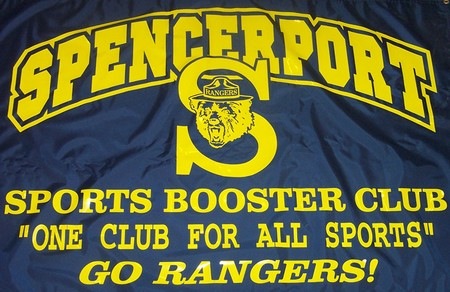 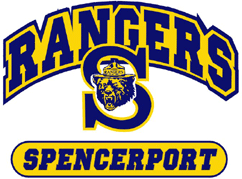 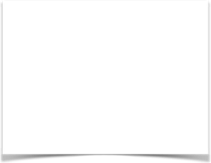 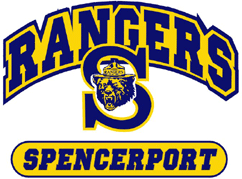 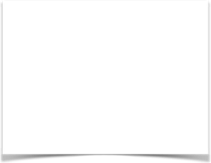 